Тема:  Знакомство с особенностями жанра рассказа.Н.Носов «Заплатка»Цель:  - сделать текст личностно значимым для ребёнка,  учить детей делить текст на части, составлять план рассказа (ориентироваться в развитии сюжета рассказа).Задачи: - учить сравнивать характеры героев разных произведений Н.Носова (Мишки и Коли из рассказа «Мишкина каша» и Бобки из  рассказа «Заплатка»);- продолжить работу по выделению элементов сюжета как работу, связанную с внимательным отношением к развитию сюжета в тексте (деление текста на части), с отслеживанием смены выраженного в нём настроения (подобрать точное название к каждой части);- на примере главного героя воспитывать у детей аккуратность, настойчивость, трудолюбие.Оборудование:- карточки для составления плана;- карточки  с чертами характера для работы в парах;- карточки для оформления доски;Используемая литература:  Н.А.Чуракова Литературное чтение. Учебник для 2 класса: в двух частях. – Самара: Корпорация «Фёдоров», изд. «Учебная литература», 2003г.   И.В.Блинова Литературное чтение. Поурочные планы по учебнику Н.А.Чураковой  для 2 класса – Волгоград, изд. «Учитель» 2007г.Урок литературного чтения разработан применительно к учебной программе развивающего обучения Л.В.Занкова.План урока:    Организационный момент.- Звонок прозвенел и пора начинать,            Ведь тайны литературы нам надо узнать.                 Мы в тайны проникнем с тобой постепенно.                  Читай, размышляй – ждёт успех непременно.- Давайте начнём наш урок с улыбки. Повернитесь и подарите друг другу улыбку, которая означает, что вы готовы сотрудничать. А помощь друга вам сегодня поможет. Вместе, сообща, вы справитесь с любым заданием.II.   Проверка домашнего задания. - Страна Литературия –Такую мы все знаем.     И с Николаем НосовымТам снова побываем.- С произведениями какого писателя встретимся сегодня на уроке? (Н.Носова) (Открываю карточку на доске.)- Давайте вспомним, что знаете об этом авторе. -  В стране - Литературии сегодня снегопад.                                     Но наши снежинки в воздухе                                     Не просто так летят.                                     Они помогут нам узнать,                                     что будем с вами мы читать.- Выберите правильный ответ:- О ком или о чём писал свои произведения Н.Носов? (на снежинках)                   о животных                    о детях                       о растениях - Чем интересны герои Носова? (Они похожи на нас.)- К какому литературному жанру относятся его произведения?(на снежинках)стихотворение         сказка         рассказ- Что вы знаете об этом жанре? (Рассказ – это литературное произведение в прозе,  в котором речь идёт о реальных событиях и героях, их переживаниях.)       - Чему учат вас рассказы Носова?  (Задумываться над своими поступками,  своим характером.)- Проверим домашнее задание.- Перечислите черты характера, которые вы хотели бы видеть в людях и  у самих себя?- А всегда ли в человеке присутствуют  только такие качества?            - На какие две группы можно разделить черты характера, которые присутствуют в человеке? (положительные и  отрицательные)                                (на доске карточки)Творческая работа (работа в парах)  (у каждой пары на парте лежат карточки с чертами характера)- Подумайте и распределите по группам данные  черты характера.- Проверим.  (Коллизия  - самоуверенный – подходит в обе группы) – Докажите своё мнение. (Чтение значения слова в «Толковом словаре»  под редакцией Ушаковой и Ожегова.)- Как же быть с отрицательными чертами характера? (Стараться избавиться от них.)- На уроках литературы, мы уже познакомились с некоторыми героями Н.Носова.- Расследуйте, кому из героев могут принадлежать эти слова. - Откройте учебники на стр.   и прочитайте.Чтение учащимися вслух.- Ваши предположения. (Первая реплика принадлежит Коле, так как он сомневается в успехе дела. Вторая реплика больше подходит Мишке, т.к. он не умеет пришивать заплатку, но берётся за эту работу, считая её пустячной). - А что такое заплатка, как вы думаете? - Давайте прочитаем, как об этом говорится в «Толковом словаре» под редакцией Ушаковой. (один ученик читает)-Посмотрите, как выглядит заплатка. (Показываю)-Вы когда – нибудь пришивали заплатки? - А как выдумаете, легко ли это делать?III. Подготовка к восприятию. Сообщение темы и цели урока. - Сегодня мы прочитаем рассказ Н.Носова,  который так и называется «Заплатка» и увидим, как это получилось у героя произведения. На примере этого текста продолжим знакомство с особенностями жанра рассказа.  - О чём же будет рассказ, предположите. – Давайте прочитаем и узнаем.IV. Работа по новой теме.- Откройте учебники на стр.      Чтение произведения учителем.- Понравился ли вам рассказ?- О чём узнали, прослушав его? (О том, как Бобка порвал штаны, потом долго ставил заплатку, и, наконец, ребята его похвалили). V. Физкульминутка.Поднимает руки класс – Это «раз»,Повернулась голова – Это «два»,Руки вниз, вперёд смотри – Это «три».Руки в стороны пошире Развернули на «четыре»,С силой их к плечам прижать – Это «пять».Всем ребятам тихо сесть – Это «шесть».VI. Продолжение работы по теме. - На сколько законченных по смыслу частей разделили бы этот текст? (на 3 части)- Обоснуйте своё мнение. - Прочитайте самостоятельно и попробуйте найти границы каждой части. Чтение по частям по цепочке.Часть 1. - Хлопок в ладоши, где считаете, что 1 часть закончилась.–Почему Бобка особенно любил свои штаны? Прочитайте, как автор говорит об этом. («Зелёные, вернее сказать, защитного цвета. Солдатские!»)-А может была ещё причина? (Ни у кого не было таких штанов, все ему завидовали.)- А что же случилось с ними?- Можно ли это происшествие назвать горем для мальчика? - Какова была его реакция? (сначала чуть не заплакал, потом побежал к маме).- Как отреагировали на это событие окружающие? Найдите в тексте фрагменты (Реакция мамы: «Сумел порвать, сумей и зашить»)- Зачем (почему) мама так сказала? (Она хотела, чтобы он был самостоятельным и вырабатывал в себе солдатские качества, раз носит солдатские штаны).- А реакция ребят? («Какой же ты солдат».)- Озаглавим эту часть. Для этого выберите главное событие этой части:а) Бобкино горе.б) Бобка рвёт любимые штаны.в) Пострадавшие штаны. Часть 2  (до слов «….., что не отодрать и зубами».)- Читаем 2 часть. Не забудьте дать сигнал, где она закончится по вашему мнению.- Что главное в этой части? (Пришивание заплатки.)- Что заставило его взяться за работу? (Ему стало стыдно).- Легко ли Бобке пришивать заплатку? (Нет, он пришивал её дважды.)- А почему не получилось в первый раз? (Он спешил.)- Прочитайте описание первой заплатки.- Какой приём использует автор? (Сравнение.)- С какой целью? (Чтобы было смешно.)- Как понимаете выражение: «словно сушёный гриб»? (Сморщенная, неровная.)- Прочитайте, как выглядела вторая заплатка. («Она была пришита ровно, гладко и так крепко, что не отодрать и зубами». - Почему она такая получилась? (Шил не спеша, аккуратно.)- А как автор показал, что сделать это было трудно? (Бобка сопел, кряхтел.)- Рассмотрите иллюстрацию. Что видите на ней?- Как связана иллюстрация и рассказ?- Найдите строчки, которые можно соотнести с иллюстрацией.- Выберите подходящий заголовок к этой части:а) Бобка пришивает заплатку.б) Штаны обретают новую жизнь.в) Замечательная заплатка. - Каким же перед нами предстаёт герой? Дайте уму характеристику. (Бобка – упорный, настойчивый, усердный, аккуратный.)- Так как же он подошёл к делу? (Основательно, со знанием дела.)- Вспомните рассказ « Мишкина каша». На кого из героев похож Бобка? (Сначала ни на кого – он ведёт себя как маленький, капризничает, пристаёт к маме, не хочет делать что-то самостоятельно; потом в Бобке проявились Мишкины черты: торопливость и нетерпеливость; а потом Колины: рассудительность, основательность.)Часть 3  (чтение текста до конца)- Читаем 3 часть.- Как оценили работу ребята?  Прочитайте. («Вот молодец!»).- Какое чувство испытал Бобка? (гордость)- Вам понравился Бобка?- А Бобке понравилось самому всё делать? Докажите. Работа в паре. - Выберите нужный заголовок, подходящий к этой части. а) Бобка – герой двора.б) Бобка на вершине славы.в) Бобка восстанавливает честь солдата.  – Что составили?  (План рассказа.)                                          (на доске) - Прочитаем его. - А для чего нужно уметь составлять план? (Он может оказать помощь при пересказе)- Глядя на  план, можно сказать, что характер Бобки менялся? (Да. Из мальчика, который чуть не заплакал, разорвав штаны, он превратился в мальчика, который гордится своей работой.)VII. Динамическая пауза.       («Веер настроений»)- Выберите настроение, которое подходит нашему герою.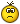 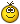 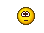 Обобщение.- Составим синквейн на Бобку. Синквейн – это стих, состоящий из пяти строк, который сочиняется по определённым правилам.1 строка.   Одно слово существительное или местоимение 2строка.    Два прилагательных, характеризующих его.3 строка.   Три глагола, отражающие его действия4 строка.   Вывод несколько слов любые части речи, давайте назовём пословицы и поговорки, которые вы нашли. - Прочитайте пословицу - «Где труд, там и радость». - Объясните её смысл. Подходит ли пословица к нашему рассказу?5 строка.    Одно слово. Отношение к ситуации.- Прочитайте, что получилось.Синквейн Бобкахвастливый, терпеливыйхвастается, старается, трудится«Где труд, там и радость»Молодец!- Вы дали характеристику главному герою. – Дополните наши группы новыми чертами характера.IX. Итог урока.- Чему учит рассказ? (Будь терпелив и старателен, и всё получится. Когда стараешься и делаешь что-то своими руками, это всегда приносит радость.) - Давайте дадим совет друзьям, как надо пришивать заплатку.- Сегодня мы познакомились ещё с одним героем Н. Носова, но на этом знакомство с его героями не заканчивается.- Посмотрите, какие ещё произведения вы можете прочитать. (Выставка книг).Домашнее заданиеПересказ второй части.  